Water Voles and Invasive Non-native Species Conference6.15pm-9.30pm Tuesday 3rd December 2019 at Affinity Water, Tamblin Way, Hatfield, AL10 9EZ. Parking available on site. Map below.                                                        Aim of the conferenceThe aim is to bring you up to date with the current status of water voles and invasive non-native  species locally. You will have the opportunity to speak with others who are working to conserve and improve wetlands and their associated wildlife.Programme6:15		Refreshments7:00 	             Welcome and introduction - Tim Hill, Herts and Middlesex Wildlife Trust7:10	Water Voles and Invasive Non-native Species in Hertfordshire; what happened in 2019? - Martin Ketcher, Herts and Middlesex Wildlife Trust   7:30	Giant Hogweed is invincible – were Genesis right?  - Dr Marion Seier, Team Leader, Invasive Species Management, CABI8:05                  Water Vole and wetland conservation in the Lee Valley – Cath Patrick, Conservation Manager, Lee Valley Regional Park Authority8:15		Break and refreshment8:45                  Reintroducing Water Voles to the River Bulbourne – David Kirk, Chair, The Box Moor Trust9:00                  Colne Valley Landscape Partnership Projects – Gavin Bennett, Colne Valley Rivers & Wetlands Officer9:10                  Monitoring Wetlands in Hertfordshire and North London – Rob Fox, River Lea Biodiversity Officer9:20                  Questions and summary9:30		FinishFor more information and to confirm attendance contact http://herts.wildlifetrustsevents.org/water-vole-and-inns-conference. The location of Affinity Water is shown overleaf.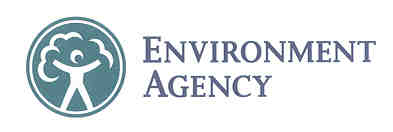 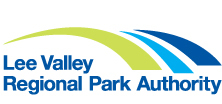 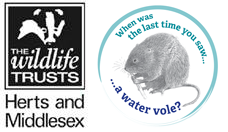 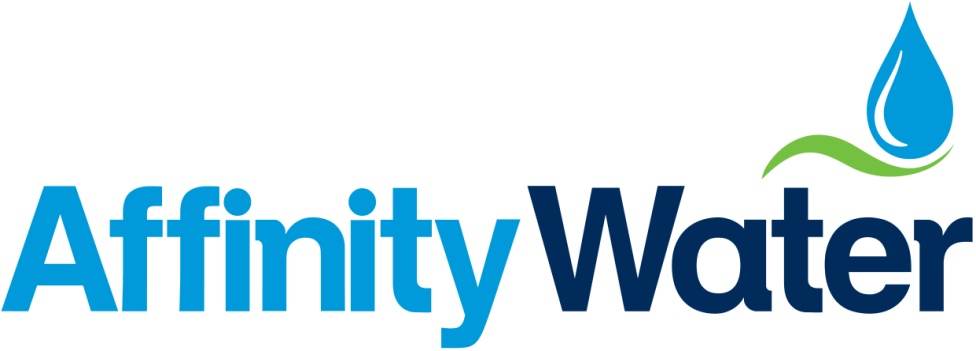 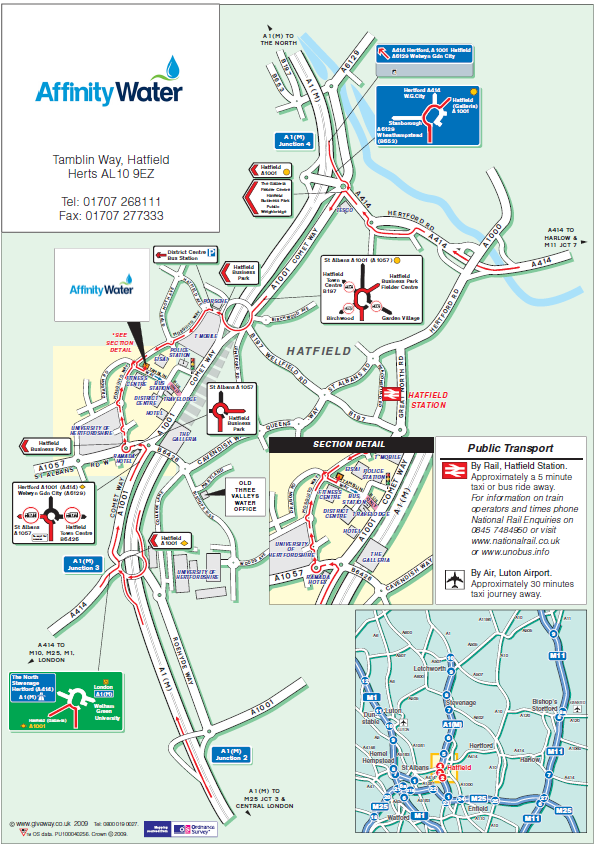 